School of Teacher Education and Leadership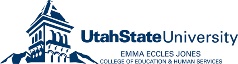 Ph.D. in Education Planning GuideScience Education ConcentrationStudent Name: _____________________________________________________ USU A#:____________________________Student Signature ___________________________________ Chair Signature _____________________________I. Curriculum and Instruction Core (10 credits), Required:I. Curriculum and Instruction Core (10 credits), Required:CreditGradeCompletion DateTEAL 7015 Research Seminar: Orientation to Educational Research (1)TEAL 7015 Research Seminar: Orientation to Educational Research (1)TEAL 7150 Curriculum Theory (3)TEAL 7150 Curriculum Theory (3)TEAL 7300 Historical, Social, and Cultural Foundations (3)TEAL 7300 Historical, Social, and Cultural Foundations (3)TEAL 7310 Teaching and Learning Foundations (3)TEAL 7310 Teaching and Learning Foundations (3)Highly Recommended:Highly Recommended:TEAL 7670 Literature Review in Education (3)TEAL 7670 Literature Review in Education (3)II. Research Core Requirements (12 credits) II. Research Core Requirements (12 credits) CreditGradeCompletion DateRequired:Required:EDUC 6600 Statistical Foundations (3) EDUC 6600 Statistical Foundations (3) EDUC 6770 Qualitative Research Methods (3) EDUC 6770 Qualitative Research Methods (3) EDUC 6800 Mixed Methods Research (3) EDUC 6800 Mixed Methods Research (3) EDUC 7610 Regression Analysis (3)EDUC 7610 Regression Analysis (3)Highly Recommended:Highly Recommended:TEAL 7548 Qualitative Research Apprenticeship (1-3)TEAL 7548 Qualitative Research Apprenticeship (1-3)ITLS 6870 Ethnography ITLS 6870 Ethnography TEAL 7545 Qualitative Data Analysis TEAL 7545 Qualitative Data Analysis III. Science Education Concentration (15 credits)CreditGradeCompletion DateTEAL 7710 History and Contemporary Issues of Science Education (3)TEAL 7710 History and Contemporary Issues of Science Education (3)TEAL 7712 STEM Education: Research Development (3)TEAL 7712 STEM Education: Research Development (3)TEAL 7715 Argumentation and Thesis Writing for Science Educators (3)TEAL 7715 Argumentation and Thesis Writing for Science Educators (3)TEAL 7713 Nature of Science Research (3)TEAL 7713 Nature of Science Research (3)TEAL 7714 Misconceptions in Science Education (3)TEAL 7714 Misconceptions in Science Education (3)IV. Electives (11 credits) Prereqs, such as PSY 3010, EDUC/PSY 6570, and ITLS 7920 cannot be used to complete the Program of StudyIV. Electives (11 credits) Prereqs, such as PSY 3010, EDUC/PSY 6570, and ITLS 7920 cannot be used to complete the Program of StudyCreditGradeCompletion DateTEAL 7900 Independent Study (1-3) TEAL 7900 Independent Study (1-3) TEAL 7910 Independent Research Experience (3)TEAL 7910 Independent Research Experience (3)V. Dissertation Credits (12 credits)CreditCreditGradeGradeCompletion DateCompletion DateTEAL 7970 Dissertation (3-6)TEAL 7970 Dissertation (3-6)Total Credit Hours Required in Ph.D. Program (60)Total Credit Hours Required in Ph.D. Program (60)